Разработаны: Свирепик Татьяна Владимировна, учитель истории, государственное учреждение образования «Средняя школа № 4 имени П.И. Батова  г.Слонима»;Лапикова Елена Васильевна, учитель истории, государственное учреждение образования «Средняя школа № 2 г.Слонима».Билет № 32. Практическое задание.  Внешняя политика Республики БеларусьИсточник 1. Конституция Республики Беларусь.Статья 18. Республика Беларусь в своей внешней политике исходит из принципов равенства государств, неприменения силы или угрозы силой, нерушимости границ, мирного урегулирования споров, невмешательства во внутренние дела и других общепризнанных принципов и норм международного права. Республика Беларусь исключает военную агрессию со своей территории в отношении других государств.
Источник  2. Эмблемы международных организаций, в которые входит Республика Беларусь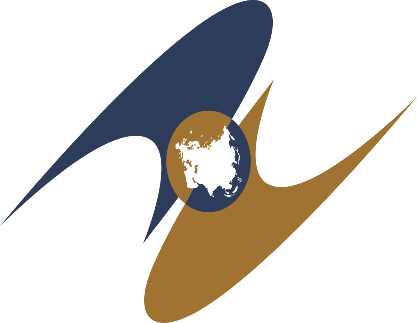 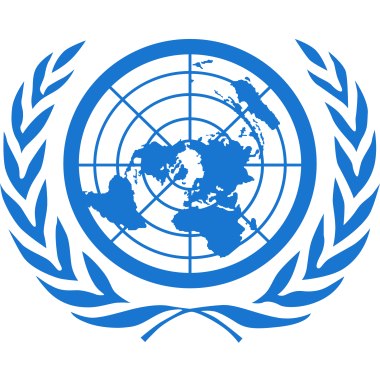 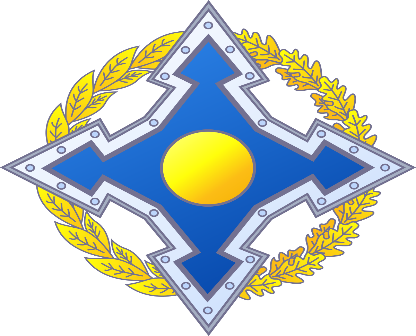                     Эмблема ООН                    Эмблема Организации договора        Эмблема Евразийского                                                                    о коллективной безопасности             экономического союза   Источник 3. Из предвыборной программы Президента Республики Беларусь А. Г. Лукашенко в 2001 г.«…Беларусь – в центре Европы, и она будет жить в единой Европе, в мире и согласии со всеми соседями. Внешняя политика белорусского государства будет основана на принципах многовекторности и соблюдения норм международного права. Союзные отношения с братской Россией – основной приоритет внешнеполитической деятельности. Мы будем строить самые прочные отношения с нашими соседями и странами Содружества Независимых Государств. При этом мы открыты для всестороннего и равноправного сотрудничества со всеми странами мира. ... Мы будем строить наши отношения со всеми государствами и международными организациями только исходя из национальных интересов, на основе равноправия и взаимного уважения».На основе представленных материалов ответьте на вопросы:1. Назовите международные организации, в которых участвует Республика Беларусь.2. Используя источники 1 и 3, определите основные принципы внешней политики Республики Беларусь.3. Каким образом географическое положение Республики Беларусь обусловило  многовекторный характер ее внешней политики?4. Какие направления внешнеполитической деятельности Республики Беларусь являются приоритетными и почему?Ссылки№/пИсточник информацииОткуда взять источник1Конституция Республики Беларусьhttps://pravo.by/pravovaya-informatsiya/normativnye-dokumenty/konstitutsiya-respubliki-belarus/ – Национальный правовой Интернет-портал Республики Беларусь2Символы международных организаций в которые входит Республика Беларусь«История Беларуси, 1917 г. — начало XXI в. 9 класс» (авторы: С. В. Панов, В. Н. Сидорцов, В. М. Фомин), 2019 § 30, с.1563Из предвыборной программы Президента Республики Беларусь А. Г. Лукашенко в 2001 г.Из доклада Президента Республики Беларусь А. Г. Лукашенко на четвертом Всебелорусском народном собрании в 2010 г. «История Беларуси, 1917 г. — начало XXI в. 9 класс» (авторы: С. В. Панов, В. Н. Сидорцов, В. М. Фомин), 2019 § 30, с.154, 157